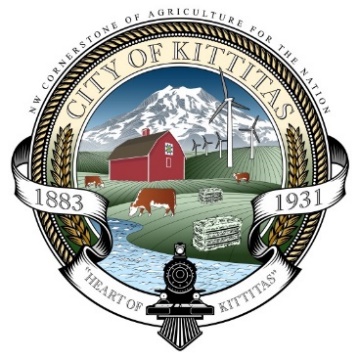 City of Kittitas       207 N Main St/PO Box 719  Kittitas, WA  98934       509-968-0220REQUEST FOR PUBLIC RECORDS ACCESSREQUESTOR’S NAME: ___________________________________________________________________________STREET ADDRESS:_______________________________________________________________________________MAILING ADDRESS: _____________________________________________________________________________TELEPHONE NUMBER: ___________________________________________________________________________EMAIL ADDRESS: _______________________________________________________________________________RECORDS REQUESTED:  Please describe the SPECIFIC records you are requesting and any additional information that will help us locate said records (dates, names, etc.).  Please indicate which records you wish to photocopy (fee for plain photocopies is .15 each).  Otherwise, the records will be made available for your review.  If you wish the city to make copies for you and/or mail copies to you there will be a charge in addition to the per page copy charge of actual postage costs. The Revised Code of Washington states that records must be made available in a reasonable length of time.  Depending on the complexity of the request, the city will endeavor to fill requests within 1-5 business days.___________________________________________________________________________________________________________________________________________________________________________________________________________________________________________________________________________________________________________________________________________________________________________________________________________________________________________________________________________________________________________________________________________________________________________________________________________________________________________________________________________________________________________________________________________________________________________________________________________________________________________________SIGNATURE: _______________________________________ DATE: _____________________________________I hereby certify on oath and under penalty of law that if a list of individuals is obtained through this request for public records I will not use that information for commercial purposes.SIGNATURE: _______________________________________ DATE: _____________________________________FOR OFFICIAL USE ONLYDate Received:________________ Received By: ____________________ Forwarded to: _______________ Respond by date: _____________Fees:Copy Charge for ___ pages @ .15		$ ____________________     Comments :_____________________________________________Other fees				$ ____________________      _______________________________________________________Total				$ ____________________      _______________________________________________________